Dear Tom,I am so grateful that you manage all the accounting and tax needs of my business. Every tax season has some unique challenges and this year was no different. But, like always you did an exceptional job and I can’t Thank you enough for that.I am thoroughly impressed with the way you monitor every single financial development that may affect our tax positions and filings. You never fail to keep me updated on any government updates and tax policy changes and that is indeed helpful. I value your services and effort.I know how much you love your coffee and I am attaching a small gift card to your favorite coffee shop. Please take some time out from your busy schedule and visit this café. Relish a cup of coffee along with your wife.Once again, Thankful that you for managing my finances and audits. I am indeed blessed to have a highly qualified accountant in my team.Regards,Billy Smith.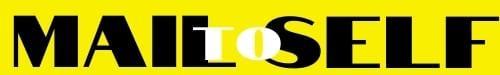 